Государственное бюджетное профессиональное образовательное учреждение «Саровский политехнический техникум имени дважды героя социалистического труда Бориса глебовича Музрукова»РАБОЧая ПРОГРАММа УЧЕБНОЙ ДИСЦИПЛИНЫОП.03 ТЕХНИЧЕСКАЯ МЕХАНИКАдля специальности среднего профессионального образования  15.02.12 Монтаж, техническое обслуживание и ремонт промышленного оборудования (по отраслям)Профиль обучения: технологическийг.Саров,2022Рабочая программа учебной дисциплины Техническая механика разработана на основе примерной основной образовательной программы в соответствии с ФГОС для специальности среднего профессионального образования (далее СПО) 15.02.12 Монтаж, техническое обслуживание и ремонт промышленного оборудования (по отраслям), входящей в укрупненную группу специальностей 15.00.00 Машиностроение.Организация-разработчик: ГБПОУ СПТ им.Б.Г.Музрукова.Разработчик: Гусихина Ю.В., преподаватель ГБПОУ СПТ им.Б.Г.Музрукова.СОДЕРЖАНИЕ1. ОБЩАЯ ХАРАКТЕРИСТИКА ПРОГРАММЫ УЧЕБНОЙ ДИСЦИПЛИНЫ «ОП.03 ТЕХНИЧЕСКАЯ МЕХАНИКА» 1.1. Место учебной дисциплины в структуре основной профессиональной образовательной программы:Рабочая программа учебной дисциплины Техническая механика является обязательной частью общепрофессионального цикла программы подготовки специалистов среднего звена (далее ППССЗ) ГБПОУ СПТ им. Б.Г. Музрукова в соответствии с ФГОС по специальности 15.02.12 Монтаж, техническое обслуживание и ремонт промышленного оборудования (по отраслям).Учебная дисциплина имеет практическую направленность и межпредметные связи с общепрофессиональными дисциплинами: ОП.01 Инженерная графика, ОП.02 Материаловедение, ОП.04 Метрология, стандартизация и подтверждение соответствия, ОП.05 Электротехника и основы электроника, ОП.06 Технологическое оборудование, ОП.07 Технология отрасли, ОП.08 Обработка металлов резанием, станки и инструменты, ОП.09 Охрана труда и бережливое производство, ОП.10 Экономика отрасли, ОП.11 Информационные технологии в профессиональной деятельности, ОП.12 Безопасность жизнедеятельности, профессиональными модулями ПМ.01 Монтаж промышленного оборудования и пусконаладочные работы, ПМ.02 Техническое обслуживание и ремонт промышленного оборудования и ПМ.03 Организация ремонтных, монтажных и наладочных работ по промышленному оборудованию.1.2. Цели и задачи учебной дисциплины – требования к результатам освоения учебной дисциплины:1.3. Рекомендуемое количество часов на освоение рабочей программы учебной дисциплины:Объем образовательной нагрузки (всего) - 136 часов;Учебная нагрузка во взаимодействии с преподавателем - 134 часа.2. СТРУКТУРА И СОДЕРЖАНИЕ УЧЕБНОЙ ДИСЦИПЛИНЫ2.1. Объем учебной дисциплины и виды учебной работыТематический план и содержание учебной дисциплины3. УСЛОВИЯ РЕАЛИЗАЦИИ УЧЕБНОЙ ДИСЦИПЛИНЫ3.1. Требования к минимальному материально-техническому обеспечениюРеализация учебной дисциплины требует наличия учебного кабинета технической механики и лаборатории материаловедения.Оборудование учебного кабинета:Комплект учебной мебели (ученические столы, стулья, стол преподавателя, стул преподавателя, школьная доска);комплект стендов; модели изделий, передач, образцы деталей;проектор;экран настенный;ноутбук;лазерный принтер;комплект электронных плакатов.Оборудование лаборатории материаловедения:прибор Роквела (твердомер);прибор Бринеля (твердомер); машина для испытания на разрыв; копер;пресс;машина для испытания пружин;комплект микроскопов;комплект учебной мебели (ученические столы, стулья, стол преподавателя, стул преподавателя); муфельная печь.Учебно-методическое обеспечение:раздаточный материал для работы на уроке по всем темам курса;мультимедийное обеспечение теоретического материала: презентации;контролирующие материалы по дисциплине:- индивидуальные варианты зачетных работ текущего контроля знаний по дисциплине;- индивидуальные варианты зачетных работ итогового контроля знаний по дисциплине;- методические рекомендации для выполнения ЛПР.3.2. Информационное обеспечение обученияДля реализации программы библиотечный фонд образовательной организации должен иметь печатные и/или электронные образовательные и информационные ресурсы, рекомендуемых для использования в образовательном процессе Основные электронные издания:Гребенкин В. З. и др. Техническая механика: Учебник для СПО. -  М.: Юрайт, 2019. - Электронный ресурс: ЭБС  Юрайт. https://biblio-online.ru/viewer/tehnicheskaya-mehanika-442527#page/1Дополнительные источники:А.А. Эрдеди, Н.А. Эрдеди. Детали машин. – М.: Академия, 2008.А.А. Эрдеди, Н.А. Эрдеди. Теоретическая механика. Сопротивление материалов. – М.: Высшая школа, 2012.А.И. Аркуша. Руководство к решению задач по теоретической механике. – М.: Высшая школа, 2007.А.И.Аркуша. Теоретическая механика. Сопротивление материалов. – М.: Высшая школа, 2009.В.А. Ивченко. Техническая механика. – М.: Инфра - М, 2006.В.А. Ивченко. Учебно – методический комплекс по технической механике. – М.: Инфра - М, 2006.В.И. Сетков. Сборник задач по технической механике. Учебное пособие для СПО. М.: «Академия», 2006. В.П. Олофинская. Техническая механика (курс лекций). – М.: Форум: Инфра - М, 2009.В.П. Олофинская. Техническая механика. Сборник тестовых заданий. – М.: Форум: Инфра – М, 2008.Вереина Л.И. Техническая механика: Учебник для СПО. -  М.:, Академия, 2013.Г.М. Ицкович. Сопротивление материалов. – М.: Высшая школа, 2009.Детали машин [Электронный ресурс] - режим доступа: свободный http://vtk34.narod.ru/detalimashin_lek/book/soder.htm  Журнал «Популярная механика», 2010 – 2011.И.И. Мархель. Детали машин. – М.: ФОРУМ - ИНФРА-М, 2010. (профессиональное образование).Иванов М.Н. Детали машин. [Электронный ресурс]. – Режим досту-па:lib.mexmat.ru›books/.Интересная механика: электрн., научно-техн. журн. URL: http://www.magazinesworld.info/category/interesnaya-mexanika/2010/pdf 2010-2012. (дата обращения 06.02.2011)Красницкий В.Л. Техническая механика: Презентация. Контрольные работы. Литература. Электронное изд. Л.И. Вереина. Техническая механика. Учебник для СПО. М.: «Академия», 2009.Лекции, примеры решения задач. [Электронный ресурс]. – Режим доступа: http://www.isopromat.ru/.  Лекции, примеры решения задач. [Электронный ресурс]. – Режим доступа: http://teh-meh.ucoz.ru. Лекции, расчётно-графические работы, курсовое проектирование, методические указания;[Электронный ресурс]. – Режим доступа: http://www.detalmach.ru/. Лекции. [Электронный ресурс]. – Режим доступа: http://technical-mechanics.narod.ru. Н.Г. Куклин, Г.С. Куклина. Детали машин. – М.: Высшая школа, 2007.Сборник задач по технической механике [Электронный ресурс] - режим доступа: свободный www.academia-moscow.ru/.../techni2 Сопромат [Электронный ресурс]. – Режим доступа: www.sopromatt.ru.Теоретическая механика, сопротивление материалов, детали машин Электронный учебный курс – режим доступа: свободный http://www.teoretmeh.ru/Техническая механика [Электронный ресурс] - режим доступа: свободный igpu.ru/upload/pdf_2/teh_25 .pdf www.chtivo.ru/chtivo=3&bkid=698716.htm Техническая механика [Электронный ресурс] - режим доступа: свободный www.infanata.org/2007/05/25/mekhanika_v_zadachakh_i_reshenijakh.html Техническая механика Практикум [Электронный ресурс] - режим доступа: свободный http://files.lib.sfu-kras.ru/ebibl/umkd/353/u_practice.pdfЭБС  Академия. Эрдеди А.А. Техническая механика. – 1-е изд. – 2016 http://www.academia-moscow.ru/reader/?id=54116 Этюды по математике и механике [Электронный ресурс]. – Режим досту-па:http://www.etudes.ru.  4. КОНТРОЛЬ И ОЦЕНКА РЕЗУЛЬТАТОВ ОСВОЕНИЯ УЧЕБНОЙ ДИСЦИПЛИНЫКонтроль и оценка результатов освоения учебной дисциплины осуществляется преподавателем в процессе проведения тестирования, защиты лабораторно-практических работ, а также выполнения обучающимися индивидуальных заданий, проектов, исследований.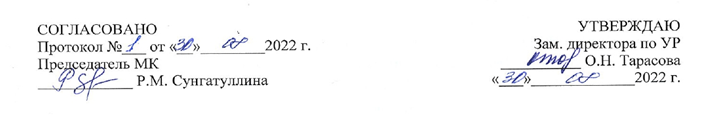 стр.ОБЩАЯ ХАРАКТЕРИСТИКА РАБОЧЕЙ ПРОГРАММЫ УЧЕБНОЙ ДИСЦИПЛИНЫ4СТРУКТУРА и содержание УЧЕБНОЙ ДИСЦИПЛИНЫ5условия реализации учебной дисциплины9Контроль и оценка результатов Освоения учебной дисциплины11Код ОК, ПК УменияЗнанияОК 01 - 11,ПК 1.1. - 1.3.ПК 2.1. - 2.4.ПК 3.1. - 3.4.- производить расчеты механических передач и простейших сборочных единиц;- читать кинематические схемы;- определять напряжения в конструкционных элементах.- основы технической механики; - виды механизмов, их кинематические и динамические характеристики; - методику расчета элементов конструкций на прочность, жесткость и устойчивость при различных видах деформации; - основы расчетов механических передач и простейших сборочных единиц общего назначения.Вид учебной работыОбъем часовОбъем образовательной нагрузки (всего)136Самостоятельная работа обучающегося (всего)2Учебная нагрузка во взаимодействии с преподавателем134в том числе:теоретическое обучение64лабораторные и практические занятия70Итоговая аттестация в форме   дифференцированного зачета  Наименованиеразделов и темСодержание учебного материала, лабораторные работы и практические занятия, самостоятельная работа обучающихся, курсовая работа (проект)Содержание учебного материала, лабораторные работы и практические занятия, самостоятельная работа обучающихся, курсовая работа (проект)Содержание учебного материала, лабораторные работы и практические занятия, самостоятельная работа обучающихся, курсовая работа (проект)Объем часовКоды компетенций, формированию которых способствует элемент программыРаздел 1Теоретическая механика32Тема 1.1Статика. Система сходящихся сил. система произвольно расположенных сил.Содержание учебного материалаСодержание учебного материалаСодержание учебного материала81,2Тема 1.1Статика. Система сходящихся сил. система произвольно расположенных сил.1.Инструктаж по ТБ, ППБ, ОТ. Основные понятия. Аксиомы статикиИнструктаж по ТБ, ППБ, ОТ. Основные понятия. Аксиомы статикиОК 01 - 11,ПК 1.1. - 1.3.ПК 2.1. - 2.4.ПК 3.1. - 3.4.Тема 1.1Статика. Система сходящихся сил. система произвольно расположенных сил.2.Виды связей. Реакции связей. Построение реакции связей. Виды нагрузокВиды связей. Реакции связей. Построение реакции связей. Виды нагрузокОК 01 - 11,ПК 1.1. - 1.3.ПК 2.1. - 2.4.ПК 3.1. - 3.4.Тема 1.1Статика. Система сходящихся сил. система произвольно расположенных сил.3.Геометрическое условие равновесие ССС. Аналитическое условие равновесия  СССГеометрическое условие равновесие ССС. Аналитическое условие равновесия  СССОК 01 - 11,ПК 1.1. - 1.3.ПК 2.1. - 2.4.ПК 3.1. - 3.4.Тема 1.1Статика. Система сходящихся сил. система произвольно расположенных сил.Лабораторно-практические работыЛабораторно-практические работыЛабораторно-практические работы2ОК 01 - 11,ПК 1.1. - 1.3.ПК 2.1. - 2.4.ПК 3.1. - 3.4.Тема 1.1Статика. Система сходящихся сил. система произвольно расположенных сил.1.1.ССС Определение реакций опор. Геометрический способ и аналитический способыОК 01 - 11,ПК 1.1. - 1.3.ПК 2.1. - 2.4.ПК 3.1. - 3.4.Тема 1.1Статика. Система сходящихся сил. система произвольно расположенных сил.Содержание учебного материалаСодержание учебного материалаСодержание учебного материала12Тема 1.1Статика. Система сходящихся сил. система произвольно расположенных сил.1.Момент сил относительно точки. Пара сил. Уравнения моментовМомент сил относительно точки. Пара сил. Уравнения моментовОК 01 - 11,ПК 1.1. - 1.3.ПК 2.1. - 2.4.ПК 3.1. - 3.4.Тема 1.1Статика. Система сходящихся сил. система произвольно расположенных сил.2.Геометрическое и аналитическое условие равновесие  СС. Условия равновесия ППССГеометрическое и аналитическое условие равновесие  СС. Условия равновесия ППССОК 01 - 11,ПК 1.1. - 1.3.ПК 2.1. - 2.4.ПК 3.1. - 3.4.Тема 1.1Статика. Система сходящихся сил. система произвольно расположенных сил.Лабораторно-практические работыЛабораторно-практические работыЛабораторно-практические работы8ОК 01 - 11,ПК 1.1. - 1.3.ПК 2.1. - 2.4.ПК 3.1. - 3.4.Тема 1.1Статика. Система сходящихся сил. система произвольно расположенных сил.1.1.ПСС. Балка. Определение реакций опор. Рама. Определение реакций опор ОК 01 - 11,ПК 1.1. - 1.3.ПК 2.1. - 2.4.ПК 3.1. - 3.4.Тема 1.1Статика. Система сходящихся сил. система произвольно расположенных сил.2.2.Определение центра тяжести телаОК 01 - 11,ПК 1.1. - 1.3.ПК 2.1. - 2.4.ПК 3.1. - 3.4.Тема 1.3 Геометрические характеристики плоских сечений.Содержание учебного материалаСодержание учебного материалаСодержание учебного материала12Тема 1.3 Геометрические характеристики плоских сечений.1.Геометрические характеристики: Sх , Iх , Iр , Iху , iх , iр, Wх , Wр. Зависимость между осевыми моментами инерцииГеометрические характеристики: Sх , Iх , Iр , Iху , iх , iр, Wх , Wр. Зависимость между осевыми моментами инерцииОК 01 - 11,ПК 1.1. - 1.3.ПК 2.1. - 2.4.ПК 3.1. - 3.4.Тема 1.3 Геометрические характеристики плоских сечений.Лабораторно-практические работыЛабораторно-практические работыЛабораторно-практические работы8ОК 01 - 11,ПК 1.1. - 1.3.ПК 2.1. - 2.4.ПК 3.1. - 3.4.Тема 1.3 Геометрические характеристики плоских сечений.1.Определение геометрических характеристик прокатных профилейОпределение геометрических характеристик прокатных профилейОК 01 - 11,ПК 1.1. - 1.3.ПК 2.1. - 2.4.ПК 3.1. - 3.4.Тема 1.3 Геометрические характеристики плоских сечений.2.Определение геометрических характеристик простых и составных сеченийОпределение геометрических характеристик простых и составных сеченийОК 01 - 11,ПК 1.1. - 1.3.ПК 2.1. - 2.4.ПК 3.1. - 3.4.Тема 1.3 Геометрические характеристики плоских сечений.Внеаудиторная самостоятельная работа студентовГеометрические характеристики прокатных профилейГеометрические характеристики простых сеченийГеометрические характеристики составных сеченийВнеаудиторная самостоятельная работа студентовГеометрические характеристики прокатных профилейГеометрические характеристики простых сеченийГеометрические характеристики составных сеченийВнеаудиторная самостоятельная работа студентовГеометрические характеристики прокатных профилейГеометрические характеристики простых сеченийГеометрические характеристики составных сечений2ОК 01 - 11,ПК 1.1. - 1.3.ПК 2.1. - 2.4.ПК 3.1. - 3.4.Раздел 2. Сопротивление материалов72Тема 2.1Растяжение. СжатиеСодержание учебного материалаСодержание учебного материалаСодержание учебного материала30Тема 2.1Растяжение. Сжатие1.Сопротивление материалов. Основные положения. ДеформацииСопротивление материалов. Основные положения. ДеформацииОК 01 - 11,ПК 1.1. - 1.3.ПК 2.1 - 2.4.ПК 3.1. - 3.4.Тема 2.1Растяжение. Сжатие2.Растяжение, сжатие. Основные характеристики. Закон ГукаРастяжение, сжатие. Основные характеристики. Закон ГукаОК 01 - 11,ПК 1.1. - 1.3.ПК 2.1 - 2.4.ПК 3.1. - 3.4.Тема 2.1Растяжение. Сжатие3.Напряжения. Внутренние силовые факторы. Напряжения. Внутренние силовые факторы. ОК 01 - 11,ПК 1.1. - 1.3.ПК 2.1 - 2.4.ПК 3.1. - 3.4.Тема 2.1Растяжение. Сжатие4.Механические характеристики материаловМеханические характеристики материаловОК 01 - 11,ПК 1.1. - 1.3.ПК 2.1 - 2.4.ПК 3.1. - 3.4.Тема 2.1Растяжение. Сжатие5.Испытание на растяжение - сжатие пластичных и хрупких материаловИспытание на растяжение - сжатие пластичных и хрупких материаловОК 01 - 11,ПК 1.1. - 1.3.ПК 2.1 - 2.4.ПК 3.1. - 3.4.Тема 2.1Растяжение. Сжатие6.Растяжение - сжатие. Построение эпюр   и Растяжение - сжатие. Построение эпюр   и ОК 01 - 11,ПК 1.1. - 1.3.ПК 2.1 - 2.4.ПК 3.1. - 3.4.Тема 2.1Растяжение. Сжатие7.Расчеты на прочность. Проектный расчет. Проверочный расчет. Расчет на допускаемую нагрузкуРасчеты на прочность. Проектный расчет. Проверочный расчет. Расчет на допускаемую нагрузкуОК 01 - 11,ПК 1.1. - 1.3.ПК 2.1 - 2.4.ПК 3.1. - 3.4.Тема 2.1Растяжение. СжатиеЛабораторно-практические работыЛабораторно-практические работыЛабораторно-практические работы16ОК 01 - 11,ПК 1.1. - 1.3.ПК 2.1 - 2.4.ПК 3.1. - 3.4.Тема 2.1Растяжение. Сжатие1.Расчеты на прочностьРасчеты на прочностьОК 01 - 11,ПК 1.1. - 1.3.ПК 2.1 - 2.4.ПК 3.1. - 3.4.Тема 2.1Растяжение. Сжатие2.Кинематика точки. Определение ʋϨt. ГрафикиКинематика точки. Определение ʋϨt. ГрафикиОК 01 - 11,ПК 1.1. - 1.3.ПК 2.1 - 2.4.ПК 3.1. - 3.4.Тема 2.1Растяжение. Сжатие3.Растяжение - сжатие. Построение эпюр   и Растяжение - сжатие. Построение эпюр   и ОК 01 - 11,ПК 1.1. - 1.3.ПК 2.1 - 2.4.ПК 3.1. - 3.4.Тема 2.1Растяжение. Сжатие4.Испытания на растяжение-сжатие. Построение диаграммы растяжения-сжатия Испытания на растяжение-сжатие. Построение диаграммы растяжения-сжатия ОК 01 - 11,ПК 1.1. - 1.3.ПК 2.1 - 2.4.ПК 3.1. - 3.4.Тема 2.2Изгиб. Дифференциальные зависимости  Содержание учебного материалаСодержание учебного материалаСодержание учебного материала16Тема 2.2Изгиб. Дифференциальные зависимости  1.Изгиб. Основные характеристики. Закон Гука. Изгиб. Основные характеристики. Закон Гука. ОК 01 - 11,ПК 1.1. - 1.3.ПК 2.1 - 2.4.ПК 3.1. - 3.4.Тема 2.2Изгиб. Дифференциальные зависимости  2.Построение эпюр Ми. Метод сечений. Построение эпюр Ми. Метод характерных точекПостроение эпюр Ми. Метод сечений. Построение эпюр Ми. Метод характерных точекОК 01 - 11,ПК 1.1. - 1.3.ПК 2.1 - 2.4.ПК 3.1. - 3.4.Тема 2.2Изгиб. Дифференциальные зависимости  3.Изгиб. Построение эпюр Ми  и Q. Метод сечений. Метод характерных точекИзгиб. Построение эпюр Ми  и Q. Метод сечений. Метод характерных точекОК 01 - 11,ПК 1.1. - 1.3.ПК 2.1 - 2.4.ПК 3.1. - 3.4.Тема 2.2Изгиб. Дифференциальные зависимости  4.Дифференциальные зависимости  Ми, Q и . Построение эпюр Ми  и Q по графикам. Правило ЖуравскогоДифференциальные зависимости  Ми, Q и . Построение эпюр Ми  и Q по графикам. Правило ЖуравскогоОК 01 - 11,ПК 1.1. - 1.3.ПК 2.1 - 2.4.ПК 3.1. - 3.4.Тема 2.2Изгиб. Дифференциальные зависимости  Лабораторно-практические работыЛабораторно-практические работыЛабораторно-практические работы8ОК 01 - 11,ПК 1.1. - 1.3.ПК 2.1 - 2.4.ПК 3.1. - 3.4.Тема 2.2Изгиб. Дифференциальные зависимости  1.Построение эпюр Ми  и QПостроение эпюр Ми  и QОК 01 - 11,ПК 1.1. - 1.3.ПК 2.1 - 2.4.ПК 3.1. - 3.4.Тема 2.2Изгиб. Дифференциальные зависимости  2. Расчеты элементов конструкций на прочность и жесткость при растяжении (сжатии). Расчеты элементов конструкций на прочность и жесткость при растяжении (сжатии).ОК 01 - 11,ПК 1.1. - 1.3.ПК 2.1 - 2.4.ПК 3.1. - 3.4.Тема 2.3Расчет элементов конструкции. КручениеСодержание учебного материалаСодержание учебного материалаСодержание учебного материала8Тема 2.3Расчет элементов конструкции. Кручение1.Расчет элементов конструкции. Распределение напряжений σ и τ Расчет элементов конструкции. Распределение напряжений σ и τ ОК 01 - 11,ПК 1.1. - 1.3.ПК 2.1 - 2.4.ПК 3.1. - 3.4.Тема 2.3Расчет элементов конструкции. Кручение2.Определение напряжений в конструктивных элементах. Принципы конструированияОпределение напряжений в конструктивных элементах. Принципы конструированияОК 01 - 11,ПК 1.1. - 1.3.ПК 2.1 - 2.4.ПК 3.1. - 3.4.Тема 2.3Расчет элементов конструкции. Кручение3.Кручение. Основные характеристики. Закон Гука. Условия прочностиКручение. Основные характеристики. Закон Гука. Условия прочностиОК 01 - 11,ПК 1.1. - 1.3.ПК 2.1 - 2.4.ПК 3.1. - 3.4.Тема 2.3Расчет элементов конструкции. Кручение4.Построение эпюр Мк  и Построение эпюр Мк  и ОК 01 - 11,ПК 1.1. - 1.3.ПК 2.1 - 2.4.ПК 3.1. - 3.4.Тема 2.4Прочность при динамических нагрузках.Содержание учебного материалаСодержание учебного материалаСодержание учебного материала10Тема 2.4Прочность при динамических нагрузках.1.Сопротивление усталости. Испытания на усталостьСопротивление усталости. Испытания на усталостьОК 01 - 11,ПК 1.1. - 1.3.ПК 2.1 - 2.4.ПК 3.1. - 3.4.Тема 2.4Прочность при динамических нагрузках.2.Факторы, влияющие на предел выносливостиФакторы, влияющие на предел выносливостиОК 01 - 11,ПК 1.1. - 1.3.ПК 2.1 - 2.4.ПК 3.1. - 3.4.Тема 2.4Прочность при динамических нагрузках.3.Концентраторы напряжений Концентраторы напряжений ОК 01 - 11,ПК 1.1. - 1.3.ПК 2.1 - 2.4.ПК 3.1. - 3.4.Тема 2.4Прочность при динамических нагрузках.Лабораторно-практические работыЛабораторно-практические работыЛабораторно-практические работы4ОК 01 - 11,ПК 1.1. - 1.3.ПК 2.1 - 2.4.ПК 3.1. - 3.4.Тема 2.4Прочность при динамических нагрузках.1.Испытания на усталостьИспытания на усталостьОК 01 - 11,ПК 1.1. - 1.3.ПК 2.1 - 2.4.ПК 3.1. - 3.4.Тема 2.5Расчеты на прочность и жесткость.Содержание учебного материалаСодержание учебного материалаСодержание учебного материала8Тема 2.5Расчеты на прочность и жесткость.1Расчеты на прочность и жесткость при различных деформацияхРасчеты на прочность и жесткость при различных деформацияхОК 01 - 11,ПК 1.1. - 1.3.ПК 2.1 - 2.4.ПК 3.1. - 3.4.Тема 2.5Расчеты на прочность и жесткость.Лабораторно-практические работыЛабораторно-практические работыЛабораторно-практические работы4ОК 01 - 11,ПК 1.1. - 1.3.ПК 2.1 - 2.4.ПК 3.1. - 3.4.Тема 2.5Расчеты на прочность и жесткость.1. Расчеты на прочность и жесткость при различных деформацияхРасчеты на прочность и жесткость при различных деформацияхОК 01 - 11,ПК 1.1. - 1.3.ПК 2.1 - 2.4.ПК 3.1. - 3.4.Тема 2.5Расчеты на прочность и жесткость.Содержание учебного материалаСодержание учебного материалаСодержание учебного материала2ОК 01 - 11,ПК 1.1. - 1.3.ПК 2.1 - 2.4.ПК 3.1. - 3.4.Тема 2.5Расчеты на прочность и жесткость.1.Выбор рационального сечения при различных деформацияхВыбор рационального сечения при различных деформацияхОК 01 - 11,ПК 1.1. - 1.3.ПК 2.1 - 2.4.ПК 3.1. - 3.4.Раздел 3.Детали машин32Тема 3.1Основные положения. Механические передачиСодержание учебного материалаСодержание учебного материалаСодержание учебного материала6Тема 3.1Основные положения. Механические передачи1.Детали машин. Основные понятия и определения. Критерии работоспособности Детали машин. Основные понятия и определения. Критерии работоспособности ОК 01 - 11,ПК 1.1. - 1.3.ПК 2.1 - 2.4.ПК 3.1. - 3.4.Тема 3.1Основные положения. Механические передачи2.Кинематические схемыКинематические схемыОК 01 - 11,ПК 1.1. - 1.3.ПК 2.1 - 2.4.ПК 3.1. - 3.4.Тема 3.1Основные положения. Механические передачи3.Передачи. Зубчатые, цепные, червячные, ременные передачиПередачи. Зубчатые, цепные, червячные, ременные передачиОК 01 - 11,ПК 1.1. - 1.3.ПК 2.1 - 2.4.ПК 3.1. - 3.4.Тема 3.2Соединения деталей машин. Проектные и проверочные расчетыСодержание учебного материалаСодержание учебного материалаСодержание учебного материала24Тема 3.2Соединения деталей машин. Проектные и проверочные расчеты1.Неразъемные и разъемные соединения деталей. Неразъемные и разъемные соединения деталей. ОК 01 - 11,ПК 1.1. - 1.3.ПК 2.1 - 2.4.ПК 3.1. - 3.4.Тема 3.2Соединения деталей машин. Проектные и проверочные расчеты2.Общие сведения о редукторах. Кинематический расчет редуктора. Выбор электродвигателяОбщие сведения о редукторах. Кинематический расчет редуктора. Выбор электродвигателяОК 01 - 11,ПК 1.1. - 1.3.ПК 2.1 - 2.4.ПК 3.1. - 3.4.Тема 3.2Соединения деталей машин. Проектные и проверочные расчетыЛабораторно-практические работыЛабораторно-практические работыЛабораторно-практические работы20ОК 01 - 11,ПК 1.1. - 1.3.ПК 2.1 - 2.4.ПК 3.1. - 3.4.Тема 3.2Соединения деталей машин. Проектные и проверочные расчеты1.Проектный расчет зубчатых колесПроектный расчет зубчатых колес20ОК 01 - 11,ПК 1.1. - 1.3.ПК 2.1 - 2.4.ПК 3.1. - 3.4.Тема 3.2Соединения деталей машин. Проектные и проверочные расчеты2.Проектный расчет зубчатой парыПроектный расчет зубчатой пары20ОК 01 - 11,ПК 1.1. - 1.3.ПК 2.1 - 2.4.ПК 3.1. - 3.4.Тема 3.2Соединения деталей машин. Проектные и проверочные расчеты3.Проверочный расчет на контактные напряжения и изгиб зубьев колесаПроверочный расчет на контактные напряжения и изгиб зубьев колеса20ОК 01 - 11,ПК 1.1. - 1.3.ПК 2.1 - 2.4.ПК 3.1. - 3.4.Тема 3.2Соединения деталей машин. Проектные и проверочные расчеты4.Расчет резьбового соединения при постоянной нагрузкеРасчет резьбового соединения при постоянной нагрузке20ОК 01 - 11,ПК 1.1. - 1.3.ПК 2.1 - 2.4.ПК 3.1. - 3.4.Тема 3.2Соединения деталей машин. Проектные и проверочные расчеты5.Выполнение эскиза тихоходного вала редуктора в САПР КОМПАСВыполнение эскиза тихоходного вала редуктора в САПР КОМПАС20ОК 01 - 11,ПК 1.1. - 1.3.ПК 2.1 - 2.4.ПК 3.1. - 3.4.Дифференцированный зачетДифференцированный зачетДифференцированный зачетДифференцированный зачет2Всего:Всего:Всего:Всего:136Результаты обученияКритерии оценкиМетоды оценкиЗнания:- основы технической механики; - виды механизмов, их кинематические и динамические характеристики; - методику расчета элементов конструкций на прочность, жесткость и устойчивость при различных видах деформации; - основы расчетов механических передач и простейших сборочных единиц общего назначения.- демонстрирует уверенное владение основами технической механики;- перечисляет виды механизмов, их кинематические и динамические характеристики;- демонстрирует знание методик расчета элементов конструкций на прочность, жесткость и устойчивость при различных видах деформаций;- владеет расчетами механических передач и простейшихсборочных единиц общего назначения.- экспертная оценка результатов деятельности обучающегося при выполнении и защите результатовпрактических занятий; - дифференцированный зачет.Умения:- производить расчеты механических передач и простейших сборочных единиц;- читать кинематические схемы;- определять напряжения в конструкционных элементах.- производит расчеты механических передачи простейшихсборочных единиц общего назначения;- использует кинематические схемы;- производит расчет напряжения в конструкционных элементах.- экспертная оценка результатов деятельности обучающегося при выполнении и защите результатовпрактических занятий; - дифференцированный зачет.